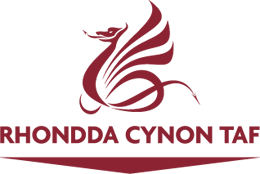 Ffurflen gais am Gyllid ar gyfer Technoleg GynorthwyolNodwch: Anfonwch y ffurflen yma i'r Gwasanaeth Mynediad a Chynhwysiant, Tŷ Trevithick, Abercynon CF45 4UQ. CynaMyn@rctcbc.gov.ukPwrpas y ffurflen yma yw gwneud cais am Dechnoleg Gynorthwyol i gynorthwyo'r disgybl i gael mynediad i'r cwricwlwm yn dilyn argymhellion gan weithwyr iechyd proffesiynol.  Adran 1: Gwybodaeth am y DisgyblAdran 2: DatganiadauSut byddwn ni'n defnyddio eich gwybodaeth bersonolBydd yr wybodaeth ar y ffurflen yma (ac unrhyw wybodaeth ychwanegol sydd ynghlwm) yn cael ei phrosesu yn unol â Deddf Diogelu Data 2018 yn unol â dyletswydd gyfreithiol y Cyngor o dan Adran 321 o Ddeddf Addysg 1996. Bydd unrhyw wybodaeth bersonol a ddarperir yn cael ei thrin yn gyfrinachol ond bydd modd ei rhannu ag adrannau perthnasol y Cyngor, arbenigwyr allanol e.e. gweithwyr iechyd proffesiynol, ysgol bontio, a lle bo hynny'n ofynnol yn ôl y gyfraith.I ddysgu am sut mae'ch preifatrwydd wedi'i ddiogelu a sut a pham rydyn ni'n defnyddio'ch gwybodaeth bersonol i ddarparu gwasanaethau i chi, ewch i'n hysbysiadau preifatrwydd ar gyfer y gwasanaethau yma:  a thudalennau diogelu data'r Cyngor yma: www.rctcbc.gov.uk/diogeludata.  Disgybl: Dyddiad Geni:Ysgol:Ydy'r disgybl yn mynychu'r ysgol ar hyn o bryd? Ydy'r disgybl yn mynychu'r ysgol ar hyn o bryd? ✓/x Y dyddiad y mae i fod i ddechrau:Oes gan y disgybl ddatganiad?Oes gan y disgybl ddatganiad?✓/x Dyddiad adolygu:Oes Therapydd Galwedigaethol yn rhan o'r achos?Oes Therapydd Galwedigaethol yn rhan o'r achos?✓/x  Dolen Gyswllt:Adroddiad/cytundeb:Adroddiad/cytundeb:✓/x Wedi'i atodi/amlinellu isod:Oes Ffisiotherapydd yn rhan o'r achos?Oes Ffisiotherapydd yn rhan o'r achos?✓/x Dolen Gyswllt:Adroddiad/cytundeb: Adroddiad/cytundeb: ✓/x Wedi'i atodi/amlinellu isod:A fu'r Ganolfan Technoleg Gynorthwyol yn rhan o'r achos?A fu'r Ganolfan Technoleg Gynorthwyol yn rhan o'r achos?✓/x  Oes adroddiad wedi'i atodi?✓/x Mater hygyrchedd y mae angen ei ystyried:Mater hygyrchedd y mae angen ei ystyried:Mater hygyrchedd y mae angen ei ystyried:Mater hygyrchedd y mae angen ei ystyried:Mater hygyrchedd y mae angen ei ystyried:Bydd ceisiadau am offer yn cael eu hystyried ar sail y meini prawf canlynolBydd ceisiadau am offer yn cael eu hystyried ar sail y meini prawf canlynolBydd ceisiadau am offer yn cael eu hystyried ar sail y meini prawf canlynolBydd ceisiadau am offer yn cael eu hystyried ar sail y meini prawf canlynolBydd ceisiadau am offer yn cael eu hystyried ar sail y meini prawf canlynolManylion ymyriadau perthnasol sydd wedi'u rhoi ar waith i ddelio â'r mater sy'n peri pryderManylion ymyriadau perthnasol sydd wedi'u rhoi ar waith i ddelio â'r mater sy'n peri pryderManylion ymyriadau perthnasol sydd wedi'u rhoi ar waith i ddelio â'r mater sy'n peri pryderManylion ymyriadau perthnasol sydd wedi'u rhoi ar waith i ddelio â'r mater sy'n peri pryderManylion ymyriadau perthnasol sydd wedi'u rhoi ar waith i ddelio â'r mater sy'n peri pryderDysgu sgiliau allweddolDysgu sgiliau allweddolDysgu sgiliau allweddolDysgu sgiliau allweddolDysgu sgiliau allweddolAddasiadau rhesymolAddasiadau rhesymolAddasiadau rhesymolAddasiadau rhesymolAddasiadau rhesymolManylion pryd y bydd angen yr offer argymelledig ar y disgybl yn ystod y diwrnod ysgol Manylion pryd y bydd angen yr offer argymelledig ar y disgybl yn ystod y diwrnod ysgol Manylion pryd y bydd angen yr offer argymelledig ar y disgybl yn ystod y diwrnod ysgol Manylion pryd y bydd angen yr offer argymelledig ar y disgybl yn ystod y diwrnod ysgol Manylion pryd y bydd angen yr offer argymelledig ar y disgybl yn ystod y diwrnod ysgol Manylion ynghylch sut mae'r offer presennol yn yr ysgol yn annigonol i ddiwallu anghenion y disgyblManylion ynghylch sut mae'r offer presennol yn yr ysgol yn annigonol i ddiwallu anghenion y disgyblManylion ynghylch sut mae'r offer presennol yn yr ysgol yn annigonol i ddiwallu anghenion y disgyblManylion ynghylch sut mae'r offer presennol yn yr ysgol yn annigonol i ddiwallu anghenion y disgyblManylion ynghylch sut mae'r offer presennol yn yr ysgol yn annigonol i ddiwallu anghenion y disgyblY deilliannau addysgol y mae'r offer wedi'u cynllunio i gynorthwyo gyda nhwY deilliannau addysgol y mae'r offer wedi'u cynllunio i gynorthwyo gyda nhwY deilliannau addysgol y mae'r offer wedi'u cynllunio i gynorthwyo gyda nhwY deilliannau addysgol y mae'r offer wedi'u cynllunio i gynorthwyo gyda nhwY deilliannau addysgol y mae'r offer wedi'u cynllunio i gynorthwyo gyda nhwAnnwyl Bennaeth / Athro/Athrawes, Rydw i'n cadarnhau bod yr wybodaeth a gyflwynwyd yn adlewyrchiad cywir o angen cyfredol y disgybl.Annwyl Bennaeth / Athro/Athrawes, Rydw i'n cadarnhau bod yr wybodaeth a gyflwynwyd yn adlewyrchiad cywir o angen cyfredol y disgybl.Annwyl Bennaeth / Athro/Athrawes, Rydw i'n cadarnhau bod yr wybodaeth a gyflwynwyd yn adlewyrchiad cywir o angen cyfredol y disgybl.Annwyl Bennaeth / Athro/Athrawes, Rydw i'n cadarnhau bod yr wybodaeth a gyflwynwyd yn adlewyrchiad cywir o angen cyfredol y disgybl.Annwyl Bennaeth / Athro/Athrawes, Rydw i'n cadarnhau bod yr wybodaeth a gyflwynwyd yn adlewyrchiad cywir o angen cyfredol y disgybl.Annwyl Bennaeth / Athro/Athrawes, Rydw i'n cadarnhau bod yr wybodaeth a gyflwynwyd yn adlewyrchiad cywir o angen cyfredol y disgybl.Annwyl Bennaeth / Athro/Athrawes, Rydw i'n cadarnhau bod yr wybodaeth a gyflwynwyd yn adlewyrchiad cywir o angen cyfredol y disgybl.Llofnod: Swydd:Dyddiad:Rhiant/gwarcheidwadRydw i'n deall bod cais am Dechnoleg Gynorthwyol yn cael ei wneud ar ran fy mab / merch a bydd yr wybodaeth sy'n cael ei darparu ar y ffurflen yma yn cael ei phrosesu fel yr amlinellwyd uchod. Rhiant/gwarcheidwadRydw i'n deall bod cais am Dechnoleg Gynorthwyol yn cael ei wneud ar ran fy mab / merch a bydd yr wybodaeth sy'n cael ei darparu ar y ffurflen yma yn cael ei phrosesu fel yr amlinellwyd uchod. Rhiant/gwarcheidwadRydw i'n deall bod cais am Dechnoleg Gynorthwyol yn cael ei wneud ar ran fy mab / merch a bydd yr wybodaeth sy'n cael ei darparu ar y ffurflen yma yn cael ei phrosesu fel yr amlinellwyd uchod. Rhiant/gwarcheidwadRydw i'n deall bod cais am Dechnoleg Gynorthwyol yn cael ei wneud ar ran fy mab / merch a bydd yr wybodaeth sy'n cael ei darparu ar y ffurflen yma yn cael ei phrosesu fel yr amlinellwyd uchod. Rhiant/gwarcheidwadRydw i'n deall bod cais am Dechnoleg Gynorthwyol yn cael ei wneud ar ran fy mab / merch a bydd yr wybodaeth sy'n cael ei darparu ar y ffurflen yma yn cael ei phrosesu fel yr amlinellwyd uchod. Rhiant/gwarcheidwadRydw i'n deall bod cais am Dechnoleg Gynorthwyol yn cael ei wneud ar ran fy mab / merch a bydd yr wybodaeth sy'n cael ei darparu ar y ffurflen yma yn cael ei phrosesu fel yr amlinellwyd uchod. Rhiant/gwarcheidwadRydw i'n deall bod cais am Dechnoleg Gynorthwyol yn cael ei wneud ar ran fy mab / merch a bydd yr wybodaeth sy'n cael ei darparu ar y ffurflen yma yn cael ei phrosesu fel yr amlinellwyd uchod. Llofnod rhiant/gwarcheidwad:Dyddiad:Dychwelwch at y Gwasanaeth Cynnal Dysgu CynaMyn@rhondda-cynon-taf.gov.uk.Mae croeso i chi gyfathrebu â ni yn y Gymraeg / You are welcome to communicate with us in Welsh.Dychwelwch at y Gwasanaeth Cynnal Dysgu CynaMyn@rhondda-cynon-taf.gov.uk.Mae croeso i chi gyfathrebu â ni yn y Gymraeg / You are welcome to communicate with us in Welsh.Dychwelwch at y Gwasanaeth Cynnal Dysgu CynaMyn@rhondda-cynon-taf.gov.uk.Mae croeso i chi gyfathrebu â ni yn y Gymraeg / You are welcome to communicate with us in Welsh.Dychwelwch at y Gwasanaeth Cynnal Dysgu CynaMyn@rhondda-cynon-taf.gov.uk.Mae croeso i chi gyfathrebu â ni yn y Gymraeg / You are welcome to communicate with us in Welsh.Dychwelwch at y Gwasanaeth Cynnal Dysgu CynaMyn@rhondda-cynon-taf.gov.uk.Mae croeso i chi gyfathrebu â ni yn y Gymraeg / You are welcome to communicate with us in Welsh.Dychwelwch at y Gwasanaeth Cynnal Dysgu CynaMyn@rhondda-cynon-taf.gov.uk.Mae croeso i chi gyfathrebu â ni yn y Gymraeg / You are welcome to communicate with us in Welsh.Dychwelwch at y Gwasanaeth Cynnal Dysgu CynaMyn@rhondda-cynon-taf.gov.uk.Mae croeso i chi gyfathrebu â ni yn y Gymraeg / You are welcome to communicate with us in Welsh.